PIELIKUMSSalacgrīvas novada domes 19.11.2020. lēmumam Nr.___ (protokols Nr.__; __.§)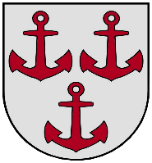 SALACGRĪVAS NOVADA DOMEReģ. Nr. 90000059796, Smilšu iela 9, Salacgrīva, Salacgrīvas novads, LV-4033 Tālrunis 64071973; e-pasts dome@salacgriva.lvSalacgrīvā, Salacgrīvas novadāAPSTIPRINĀTSar Salacgrīvas novada domes2020.gada 19.novembra sēdes lēmumu Nr.___(protokols Nr. §)Par jauniešu brīvprātīgā darba organizēšanu Salacgrīvas novadāNOLIKUMSIzstrādāti saskaņā ar Latvijas Republikas Brīvprātīgā darba likumuVispārīgie jautājumiJauniešu brīvprātīgā darba organizēšanas Nolikums (turpmāk tekstā – Nolikums) nosaka kārtību, kādā organizējams jauniešu brīvprātīgais darbs Salacgrīvas novadā un tiek apliecināta personas pieredze, kas gūta ilgstoši veicot brīvprātīgo darbu Salacgrīvas novada administratīvajā teritorijā. Saskaņā ar Brīvprātīgā darba likuma 2. pantu brīvprātīgais darbs ir organizēts un uz labas gribas pamata veikts fiziskās personas fizisks vai intelektuāls bezatlīdzības darbs sabiedrības labā, kas veicina brīvprātīgā darba veicēja zināšanu, prasmju, iemaņu un attieksmju attīstību, brīvā laika lietderīgu izmantošanu.Brīvprātīgā darba veicējs ir 13 līdz 25 gadus vecs jaunietis (turpmāk tekstā – Brīvprātīgais). Jauniešu brīvprātīgo darbu pašvaldībā koordinē Salacgrīvas novada jaunatnes un uzņēmējdarbības iniciatīvu centra “BĀKA” jaunatnes lietu speciālists (turpmāk tekstā – Koordinators), sadarbojoties ar brīvprātīgā darba organizētājiem novadā (turpmāk tekstā – Organizētājs).Saskaņā ar Brīvprātīgā darba likuma 3. pantu brīvprātīgo darbu ir tiesības organizēt:  Biedrībām un nodibinājumiem, tai skaitā arodbiedrībām un to apvienībām; Valsts un pašvaldību iestādēm; Politiskajām partijām un to apvienībām; Sociālajiem uzņēmumiem.Nolikums ar pielikumiem un pieteikuma anketa ir publiski pieejama Salacgrīvas novada pašvaldības mājas lapā www.salacgriva.lv, sadaļā Aktīvā sabiedrība, kā arī Salacgrīvas novada jaunatnes un uzņēmējdarbības iniciatīvu centrā “BĀKA”. Jauniešu brīvprātīgā darba mērķis un uzdevumiJauniešu brīvprātīgā darba mērķis ir iesaistīt jauniešus Salacgrīvas novada sabiedriskās dzīves norisēs, uzlabot apkārtējās vides dzīves kvalitāti, iesaistīt humānu, sociālu un vides problēmu risināšanā, veicināt jauniešu lietderīga brīvā laika pavadīšanu, pilnveidojot praktiskās darba iemaņas un attīstot darba ieradumus. Jauniešu brīvprātīgā darba uzdevumi ir sniegt iespēju Brīvprātīgajam neatkarīgi no dzimuma, izcelsmes, reliģiskās piederības, politiskajiem uzskatiem un citiem sociāliem, fiziskiem vai ģeogrāfiskiem nosacījumiem iegūt: jaunas zināšanas, prasmes un iemaņas; sociālo un profesionālo pieredzi; praktisko darba pieredzi.Jauniešu brīvprātīgā darba organizēšanas kārtība, vienošanās par brīvprātīgā darba veikšanuOrganizētājs pieteikuma anketu par vakanci uz Brīvprātīgā darba veikšanu ziņo brīvprātīgā darba koordinatoram, nosūtot aizpildītu pieteikuma anketu (Pielikums Nr.1 – Pieteikums) uz e-pastu centrs@salacgriva.lv .Brīvprātīgā darba koordinators Salacgrīvas novada pašvaldības mājas lapā www.salacgriva.lv, sadaļā Aktīvā sabiedrība, kā arī citos plašsaziņu līdzekļos, ievieto sludinājumu par pieteikšanos uz Brīvprātīgā darba veikšanu. Brīvprātīgais ar Organizētāju slēdz rakstisku vienošanos (turpmāk – Vienošanās) par brīvprātīgā darba veikšanu, kurā tiek atrunāti brīvprātīgā darba veicēja un Brīvprātīgā darba organizētāja pienākumi un tiesības, stundu uzskaites kārtība un nepieciešamie darbu organizācijas pasākumi. (Pielikums Nr.2 – Vienošanās)Brīvprātīgā darba vietu piedāvājumi ar aprakstiem un Brīvprātīgo pieteikumi tiek publicēti Salacgrīvas novada mājas lapā www.salacgriva.lv sadaļā Aktīvā sabiedrība.Nodarbināt personas, kuras sasniegušas 13 līdz 16 gadu vecumu un, kuras ir tiesīgas veikt brīvprātīgo darbu, var tad, ja to likumiskais pārstāvis devis rakstveida piekrišanu, ko var rakstīt brīvā formā adresētu Organizētājam, apliecinot to ar parakstu. (Pielikums Nr. 3 – Vecāku piekrišana)Brīvprātīgais darbs organizējams atbilstoši LR normatīvajiem aktiem, tai skaitā, jāņem vērā 2002.gada 28.maija Ministru kabineta noteikumi Nr.206 “Noteikumi par darbiem, kuros aizliegts nodarbināt pusaudžus, un izņēmumi, kad nodarbināšana šajos darbos ir atļauta saistībā ar pusaudža profesionālo apmācību” noteiktie ierobežojumi attiecībā uz darbiem, darba veidiem un darba vides risku faktoriem, kuriem nedrīkst pakļaut jauniešus. Brīvprātīgos, kuri iegūst pamata, vidējo vai vidējo profesionālo izglītību, drīkst nodarbināt tikai no mācībām brīvajā laikā. Nepieciešamības gadījumā iepriekš saskaņojot ar izglītības iestādi un Brīvprātīgā likumisko pārstāvi par īslaicīgu nodarbinātību mācību laikā. Organizators, Koordinators un Brīvprātīgais pēc darba beigšanas apkopo un izvērtē paveikto un nepieciešamības gadījumā savstarpēji sniedz rekomendācijas turpmākās sadarbības pilnveidošanai.Brīvprātīgā darba stundu uzskaiteLai apliecinātu Brīvprātīgā darbā apgūtās un pilnveidotās prasmes un iemaņas, Organizētājs veic Brīvprātīgā darba uzskaiti norādot: Datums, kad Brīvprātīgais veica brīvprātīgo darbu; Brīvprātīgā darba veikšanas vieta/ pasākuma nosaukums; Veiktie pienākumi; Nostrādāto stundu skaitu.Brīvprātīgā darba stundu uzskaites grāmatiņa pieejama Salacgrīvas novada jaunatnes un uzņēmējdarbības iniciatīvu centrā “BĀKA” Sila ielā 2, Salacgrīvā, tel.nr.64071991, e-pasts: centrs@salacgriva.lv. Brīvprātīgā darba ApliecinājumsBrīvprātīgā darba pieredze tiek apliecināta, izsniedzot atbilstoši vienotai veidlapai sagatavotu apliecinājumu (turpmāk – Apliecinājums) par veikto brīvprātīgo darbu, kas nav īsāks par 50 brīvprātīgā darba stundām. (Pielikums Nr.4 un Nr.5 – Apliecinājums) Apliecinājuma izdošanas mērķis ir sniegt trešajām personām pārskatāmu, salīdzināmu un ticamu informāciju par pienākumiem, ko Brīvprātīgais veicis pie konkrētā brīvprātīgā darba organizētāja, kā arī par brīvprātīgā darba veikšanai veltīto laiku un tā ietvaros iegūtajām un pilnveidotajām prasmēm. Apliecinājumu sagatavo brīvprātīgā darba Koordinators, latviešu valodā divos eksemplāros, no kuriem viens tiek izsniegts Brīvprātīgajam, bet otrs tiek glabāts pie Koordinētāja lietvedībā ne mazāk kā 2 gadus. Par Apliecinājumā sniegto ziņu patiesumu atbild katrs brīvprātīgā darba organizētājs, pie kura Brīvprātīgais ir veicis brīvprātīgo darbu. Apliecinājumu izsniegšanu Salacgrīvas novadā var veikt koordinēti – vienu reizi gadā, publiski sveicot visus Apliecinājuma saņēmējus, vai brīvprātīgā darba organizētājs to var veikt pēc saviem ieskatiem un saskaņā ar savu pasākumu plānu. Pēc Brīvprātīgā pieprasījuma Apliecinājums var tikt izsniegts individuāli, ja ir sasniegts noteiktais brīvprātīgā darba stundu apjoms. Nobeiguma jautājumiNolikums stājas spēkā ar 2021. gada 1. janvāri..Visas izmaiņas, papildinājumus un grozījumus Nolikumā veic ar domes lēmumu.PielikumiPielikums Nr.1 – Brīvprātīgā darba organizētāja pieteikumsPielikums Nr.2 – Vienošanās par brīvprātīgā darba veikšanuPielikums Nr.3 – Vecāku piekrišanaPielikums Nr.4 – ApliecinājumsPielikums nr.5 – ApliecinājumsSalacgrīvas novada domespriekšsēdētājs									Dagnis StraubergsPielikums Nr.1Nolikumam par jauniešu brīvprātīgādarba organizēšanu Salacgrīvas novadāBrīvprātīgā darba organizētāja pieteikumsAizpildot un nosūtot pieteikumu uz e-pastu centrs@salacgriva.lv tiek apliecināts, ka pieteikuma iesniedzējs ir iepazinies ar nolikumu “Par jauniešu brīvprātīgā darba organizēšanu Salacgrīvas novadā” un piekrīt nosacījumiem par Vienošanās slēgšanu ar Brīvprātīgo un veikt Brīvprātīgā darba uzskaiti. Pieteikuma iesniegšanas datums ________________________________Pielikums Nr.2Nolikumam par jauniešu brīvprātīgādarba organizēšanu Salacgrīvas novadāVienošanās par brīvprātīgā darba veikšanuSalacgrīvas novadā 						   20_____. gada_________________________________________________________________________________________________ , Brīvprātīgā darba organizētāja nosaukums (turpmāk tekstā – Organizētājs)reģ.nr. 	, adrese  ___________________________________________________________________________ ,tās vadītājas/-a  ____________________________________________________________________personā, no vienas puses, un _________________________________________________________________________________ , Brīvprātīgā/-ais (turpmāk tekstā – Brīvprātīgais)no otras puses, vienojas, ka:Brīvprātīgais, izsakot brīvu gribu, piekrīt darboties Organizētāja__________________________________________________________________________________un veikt plānošanas, organizatoriskus un praktiskus darbus, lai nodrošinātu tā mērķu īstenošanu, jauniešu lietderīgu brīvā laika pavadīšanu.Brīvprātīgais darbu uzsāk 20 ______. gada ________________ un veic līdz 20 _____. gada ________________.Brīvprātīgā tiesības un pienākumiBrīvprātīgā pienākumi: apzinīgi un godprātīgi pildīt brīvprātīgo darbu Organizētāja noteiktā kārtībā un termiņā; veicot brīvprātīgo darbu, darboties saskaņā ar Latvijas Republikas spēkā esošajiem normatīvajiem aktiem, ievērot Organizētāja rīkojumus, uzdevumus un darbavietas iekšējos normatīvos aktus, darba aizsardzības, drošības tehnikas un darba higiēnas prasības; saudzīgi izturēties pret Organizētāja mantu; neizpaust ierobežotas pieejamības informāciju, kas, pildot brīvprātīgo darbu, ir kļuvusi zināma, kā arī rūpēties, lai šī informācija nebūtu tieši vai netieši pieejama trešajām personām; veicināt savstarpējas cieņas un principialitātes atmosfēru, ievērot ētikas normas un izvēlēties Brīvprātīgā darba veikšanai piemērotu apģērbu; neizdarīt darbības, kas varētu kaitēt Organizētāja reputācijai sabiedrībā; atlīdzināt  Organizētājam radušos zaudējumus, ja Brīvprātīgais bez attaisnojoša iemesla neveic brīvprātīgo darbu vai arī veic to nepienācīgi, vai citādas prettiesiskas vainojamas rīcības dēļ ir nodarījis tiešus, materiālus zaudējumus Organizētājam; savlaicīgi informēt Brīvprātīgā darba devēja atbildīgo personu par nespēju veikt konkrēto uzdevumu noteiktajā laikā un/ vai kvalitātē, tādējādi nenodarot kaitējumu aktivitātes vai pasākuma sekmīgai norisei; Sekot līdzi Brīvprātīgā darba laika, nostrādāto stundu un aktivitāšu uzskaitei grāmatiņā “Brīvprātīgais Salacgrīvas novadā”.Brīvprātīgā tiesības: saņemt no Organizētāja pilnīgu informāciju, kas nepieciešama Brīvprātīgā darba izpildei; saņemt no Organizētāja kompensāciju par izdevumiem, kas radušies, pildot brīvprātīgo darbu, ja tas iepriekš rakstiski saskaņots ar Organizētāju; saņemt no Organizētāja rakstveida apliecinājumu brīvprātīgā darba uzskaites grāmatiņā par brīvprātīgajā darbā pavadīto laiku; brīvprātīgā darbu veikt drošos un veselībai nekaitīgos apstākļos.Brīvprātīgā darba organizētāja tiesības un pienākumi:Organizētājs apņemas: nodrošināt Brīvprātīgo ar piemērotiem darba apstākļiem saskaņā ar definētajiem darba uzdevumiem; iepazīstināt Brīvprātīgo ar veicamo darbu, iekšējās kārtības, darba drošības un citiem noteikumiem; veikt Brīvprātīgā darba uzskaiti.Brīvprātīgais darbs nedrīkst traucēt vai ietekmēt Brīvprātīgā skolas vai darba apmeklējumu, ja iepriekš tas nav saskaņots ar attiecīgajām iestādēm.Brīvprātīgais par veiktajiem darbiem saņem Apliecinājumu. Apliecinājumā tiek minēts nostrādāto stundu apjoms un apgūtās prasmes un iemaņas.Lai saņemtu Apliecinājumu, minimālais brīvprātīgā darba stundu apjoms ir 50 (piecdesmit) stundas. Brīvprātīgais darbu uzsāk līdz ar Vienošanās parakstīšanas brīdi un veic tik ilgi, kamēr ir personiskā vēlēšanās un iespējas veikt brīvprātīgo darbu. Ja Brīvprātīgais vairs nevēlas turpināt veikt brīvprātīgo darbu, viņam ir tiesības izbeigt Vienošanās attiecības, vienu darba dienu iepriekš mutiski vai rakstiski brīdinot Brīvprātīgā darba devēju.Vienošanās noslēgta abām pusēm vienojoties, izsakot brīvu gribu, bez maldiem, viltus vai spaidiem, un vienošanās nosacījumus var grozīt tikai abām pusēm, par to mutiski vai rakstiski vienojoties. Vienošanās sastādīta divos eksemplāros, no kuriem viens eksemplārs glabājas pie Brīvprātīgā darba devēja – Organizatora, otrs pie Brīvprātīgā.Pielikums Nr.3Nolikumam par jauniešu brīvprātīgādarba organizēšanu Salacgrīvas novadāVecāku piekrišana(aizpilda viens no jaunieša vecākiem/ aizbildņiem)Es, ______________________________________________________________ māte/ tēvs/aizbildnis,                      (bērna vārds, uzvārds)_________________________________________________________________________________ , (mātes, tēva vai aizbildņa vārds, uzvārds)piekrītu, ka mans bērns/ aizbilstamais piedalās Salacgrīvas novada jauniešu brīvprātīgā darba nodarbinātības aktivitātēs 20_____. gadā. Paraksts _______________________   			     	  Datums _____________________Pielikums Nr.4Nolikumam par jauniešu brīvprātīgādarba organizēšanu Salacgrīvas novadā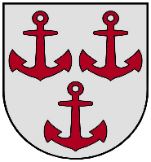 SALACGRĪVAS NOVADA DOMEReģ. Nr. 90000059796, Smilšu iela 9, Salacgrīva, Salacgrīvas novads, LV-4033 Tālrunis 64071973; e-pasts dome@salacgriva.lvSalacgrīvā, Salacgrīvas novadāDatums									Nr.Pēc pieprasījumaApliecinājums par brīvprātīgo darbuSalacgrīvas novada jaunatnes un uzņēmējdarbības iniciatīvu centrs “BĀKA” apliecina, ka Vārds, Uzvārds veica brīvprātīgo darbu 20__. gadā Salacgrīvas novada pašvaldībā. Pielikumā: Apliecinājums Nr. ___Salacgrīvas novada domes priekšsēdētājs					D. StraubergsPielikums Nr.5Nolikumam par jauniešu brīvprātīgādarba organizēšanu Salacgrīvas novadāAPLIECINĀJUMSVārds, UzvārdsNo 20__. gada __. ______________ līdz 20__. gada __. _____________veica brīvprātīgo darbuSalacgrīvas novada pašvaldībā:Nostrādātas ___ stundasVeiktie uzdevumi:AprakstsPilnveidotās prasmes:Pilnveidoto prasmju apraksts vai uzskaitījumsRaksturojums:Brīvprātīgā raksturojumsNr. ____SNJUIC “BĀKA” jaunatnes lietu speciāliste,Brīvprātīgā darba koordinators 								Vārds, Uzvārds20__. gada __. _____________Brīvprātīgā darba organizētāja nosaukumsReģistrācijas nr.Faktiskā adreseSociālo tīklu konta adreseKontaktpersonaKontakttālrunisAktivitātes nosaukumsVēlamais brīvprātīgo skaitsĪss aprakts par veicamajiem pienākumiemBrīvprātīgo vecums (ja ir kādi ierobežojumi)Datums (laika posms), kad nepieciešams veikt brīvprātīgo darbuDatums līdz kuram iespējams pieteikties Brīvprātīgā vakanceiCitas piezīmes (piem., par Organizētāju vai konkrētās aktivitātes apraksts)